2020年浙江省重点排污单位监测评价报告    2020年，全省各级环境监测部门按照《关于印发<2020年国家生态环境监测方案>的通知》（环办监测函〔2020〕69号）、《浙江省生态环境厅关于印发<2020年浙江省生态环境监测工作要点>和<2020年浙江省生态环境信息化工作要点>的通知》（浙环发〔2020〕4号）、《浙江省生态环境厅关于印发<2020年浙江省排污单位执法监测工作方案>和<2020年排污单位省级执法监测质量抽测与自行监测监督检查计划>的通知》（浙环函〔2020〕93号）等文件要求对浙江省重点排污单位开展了执法监测，现将监测评价结果报告如下。一、监测概况全省共监测重点排污单位5329家，其中水环境重点排污单位2410家（主要为工业废水排污单位1774家、集中式污水处理厂343家、重金属废水排污单位264家、规模化畜禽养殖场29家）、大气环境重点排污单位1024家（主要为工业废气排污单位946家、重金属废气排污单位78家）、土壤环境重点排污单位1460家（主要为危险废物产生、处置单位1237家、其他类土壤排污单位223家）、其他重点排污单位435家。二、水环境重点排污单位（一）有工业废水产生的重点排污单位1.达标情况全省共监测1774家有工业废水产生的重点排污单位，总体达标率为96.1%，监测家数同比减少8.9%。各设区市达标率范围为84.5-100%。涉及36个行业大类，达标率范围为90.7-100%（黑色金属冶炼和压延加工业监测27家，达标率为90.7%）。表1    各设区市工业废水重点排污单位达标情况汇总表图1   工业废水行业分布及达标情况与上年相比，全省工业废水重点排污单位达标率上升了0.8个百分点。各设区市中，衢州和舟山与上年持平；台州有所下降，降幅为4.1个百分点；其余各市均有所上升，升幅为0.1-2.9个百分点。各主要行业中酒、饮料和精制茶制造业，计算机、通信和其他电子设备制造业，汽车制造业达标率持平；造纸和纸制品业，医药制造业，电力、热力生产和供应业和食品制造业有所下降，降幅为0.2-1.6个百分点；其余各行业均有所上升，升幅为0.1-2.7个百分点。图2  工业废水各设区市达标率变化情况图3  工业废水各主要行业达标率变化情况2.超标分析存在监测超标的工业废水重点排污单位共102家，其中绍兴市超标企业占比较高，为54.9%。超标行业以纺织业占比最高，达到76.5%，超标指标以化学需氧量和五日生化需氧量为主，均占超标指标总个数（611个）的17.3%。表2   各设区市工业废水重点排污单位超标情况汇总表图4  工业废水超标行业分布图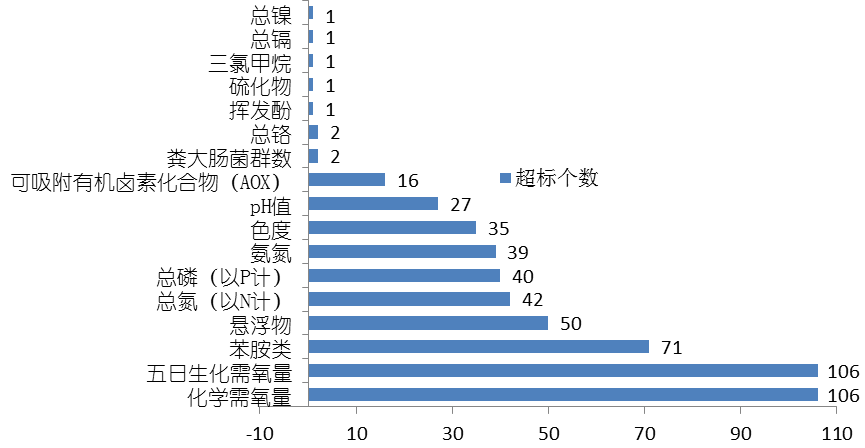 图5  工业废水超标指标分布图（二）集中式污水处理厂1.监测情况全省共监测污水处理厂343家，监测完成率为100%。343家污水厂日均处理水量合计1376.0万吨，总体运行负荷84.4%。各设区市日均处理水量范围为15.9-310.8万吨，运行负荷范围为74.7%-92.0%。          表3   各设区市污水厂运行情况汇总表按设施类型，城镇和工业污水厂分别为278家和65家，日均处理水量为1254.5万吨和121.5万吨，运行负荷分别为86.7%和65.8%。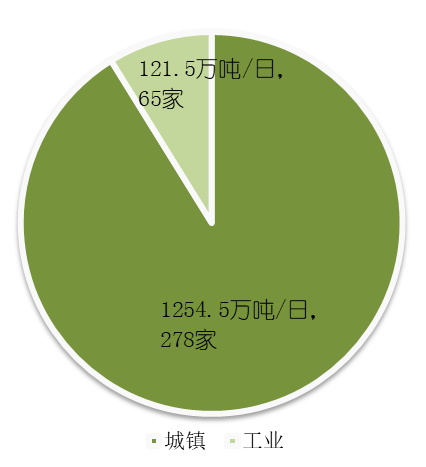 图6  全省集中式污水处理厂组成情况示意图与上年相比，全省污水厂日均处理水量上升了61.4万吨。各设区市除绍兴（下降2.0万吨/日）外，其余各市均有所上升，升幅为0.6-14.2万吨/日。图7  各设区市污水厂水量变化情况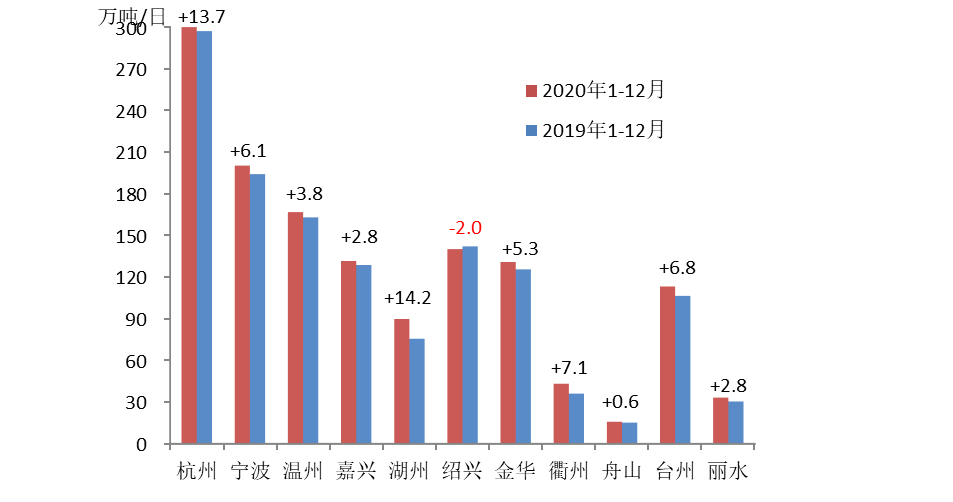 2.达标情况按“达标率=达标水量/实际处理水量”方式评价，全省343家污水处理厂总体达标率为99.8%。其中城镇99.8%，工业99.3%。各设区市达标率范围：99.0-100%。表4    各设区市污水厂达标情况汇总表与上年相比，全省污水厂总体达标率上升了0.2个百分点，其中城镇上升了0.2个百分点，工业下降了0.7个百分点。各设区市中，除杭州、湖州、绍兴、金华、衢州、舟山和丽水达标率保持不变外；宁波、温州和嘉兴达标率有所上升，升幅为0.2-1.1个百分点；台州达标率有所下降，降幅为0.5个百分点。图8  各设区市污水厂达标率变化情况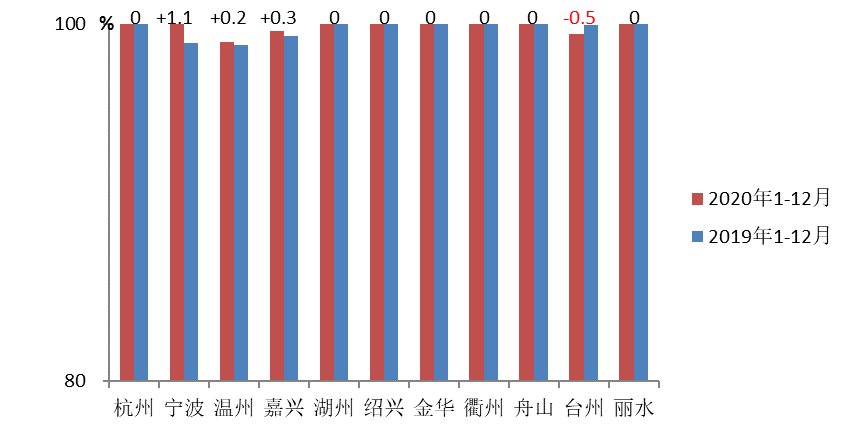 3.超标分析存在超标排放的污水厂共7家，超标水量共计4.3万吨/日，占实际处理水量的0.31%。各设区市中除杭州、宁波、湖州、绍兴、金华、衢州、舟山和丽水外，其余均存在污水厂排放超标情况，其中温州超标水量占比较大，占到全省超标总水量的51.2%。表5  各设区市污水厂超标情况汇总表开展监测的各指标中，有6项指标存在超标，其中动植物油为首要超标指标，涉超标水量为2.37万吨/日，涉超标污水厂为3家；其余指标按超标水量排序依次为总氮、悬浮物、总镉、粪大肠菌群数、氨氮。图9   污水厂超标指标分布图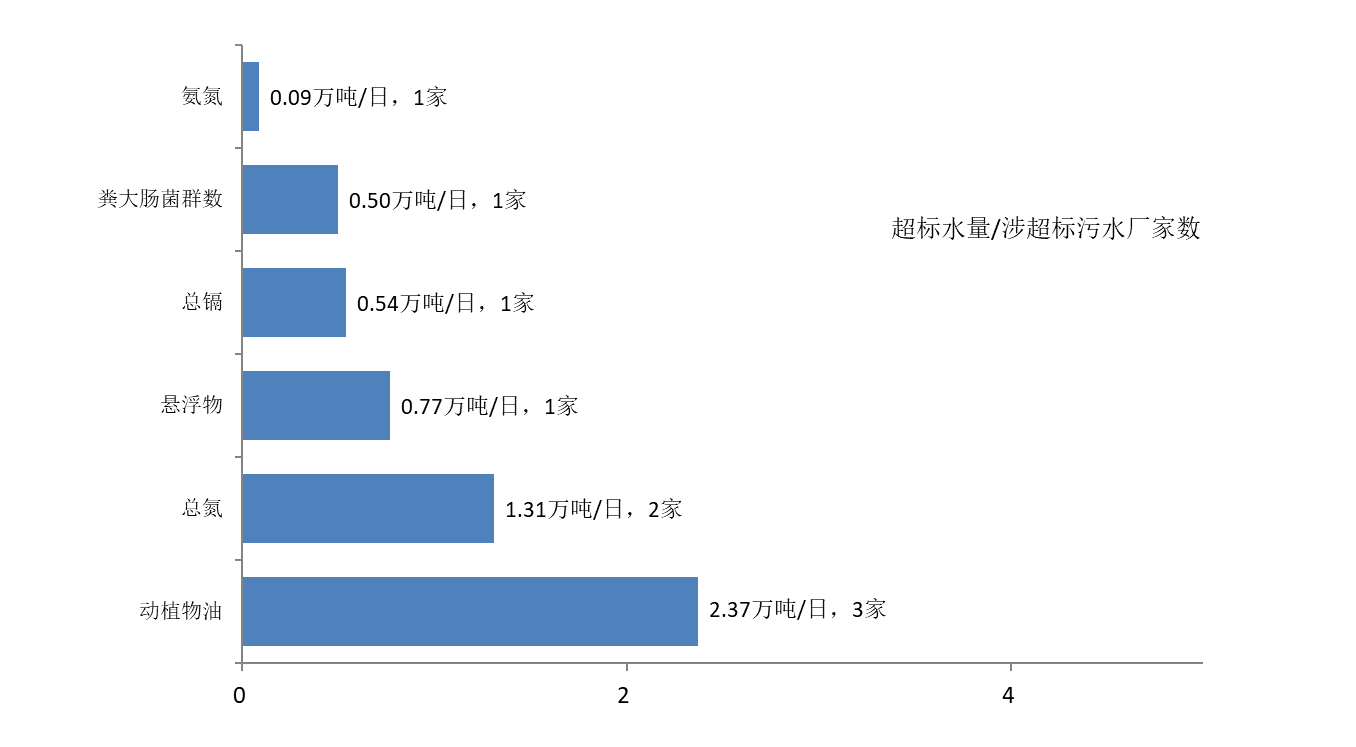 （三）有重金属废水产生的重点排污单位1.达标情况全省共对有重金属废水产生的264家重点排污单位开展了执法监测，总体达标率为99.4%，较上年上升了0.1个百分点。各设区市达标率范围为94.8-100%，涉及15个行业大类，达标率范围为99.2-100%。表6   各设区市重金属废水排污单位达标情况汇总表2.超标分析存在监测超标现象的重金属废水重点排污单位共4家，均位于台州。超标行业为金属制品业；超标的重金属指标为总铬、总镍、六价铬和总镉；超标的非重金属指标为氨氮。（四）规模化畜禽养殖场全省共对29家规模化畜禽养殖场（小区）开展执法监测，废水总体达标率为92.5%，较上年下降了7.5个百分点。其中杭州20家，达标率为97.5%；宁波5家，达标率为100%；嘉兴2家，达标率为83.3%；绍兴2家，达标率为33.3%。存在监测超标现象的排污单位共4家，其中绍兴2家，杭州和嘉兴各1家；超标指标为粪大肠菌群数和总磷。三、大气环境重点排污单位（一）有工业废气产生的重点排污单位1.达标情况全省共对有工业废气产生的946家重点排污单位开展了执法监测，总体达标率为98.1%。各设区市达标率范围为85.1-100%，涉及35个行业大类，达标率范围为0-100%（酒、饮料和精制茶制造业监测家数为1家，达标率为0）。表7    各设区市工业废气重点排污单位达标情况汇总表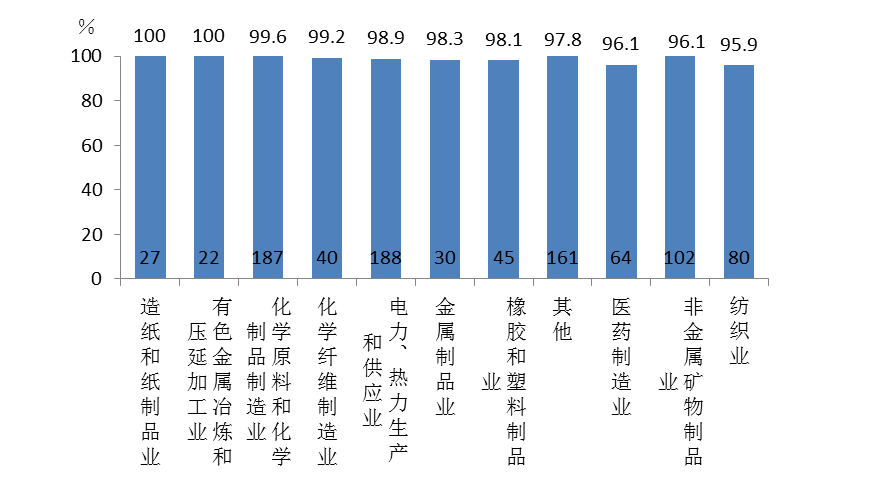 图10  工业废气行业分布及达标情况与上年相比，总体达标率上升了1.9个百分点。各设区市中，杭州、宁波、嘉兴、湖州和丽水达标率有所上升，升幅为0.8-14.9个百分点；温州、绍兴和台州有所下降，降幅为0.3-3.9个百分点，其余各市均持平。主要行业中，电力、热力生产和供应业，非金属矿物制品业和医药制造业达标率有所下降，降幅为0.5-3.0个百分点；造纸和纸制品业及有色金属冶炼和压延加工业持平，其余各行业均有所上升，升幅为2.2-12.5个百分点。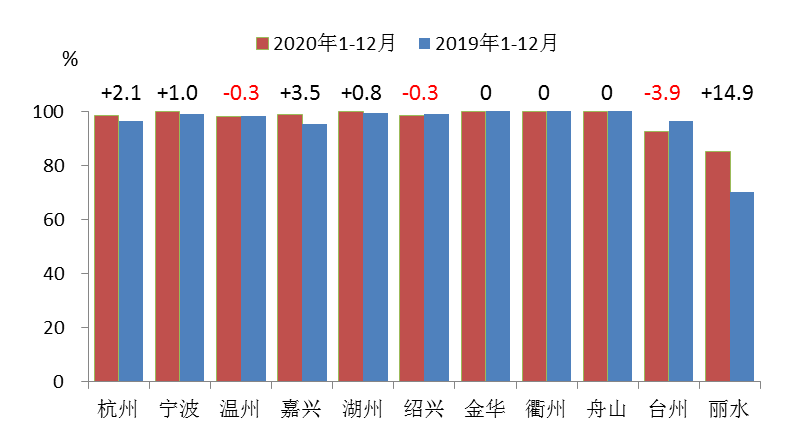 图11  工业废气各设区市达标率变化情况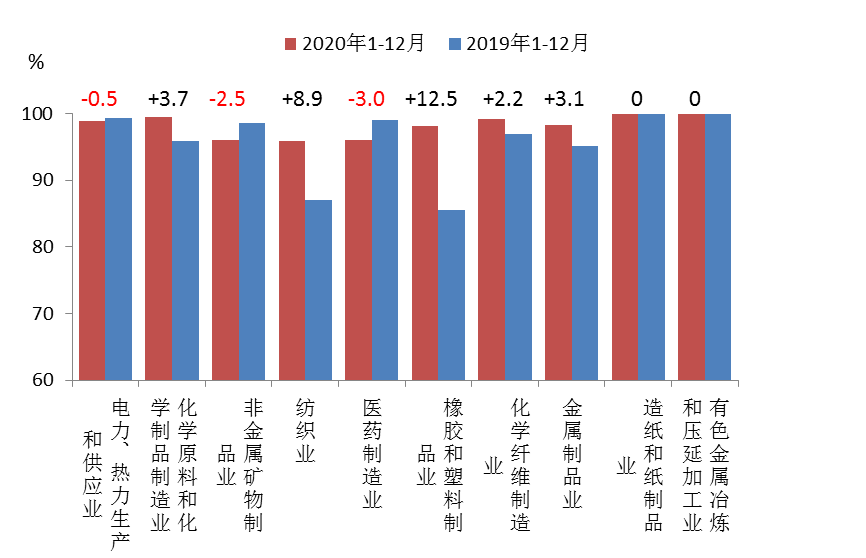 图12  工业废气各行业达标率变化情况2.超标分析存在监测超标的工业废气重点排污单位共31家，其中杭州和台州各7家，合计占比45.2%。超标行业以纺织业和非金属矿物制品业为主，合计 12家，占比38.7%。超标指标中颗粒物为11家，占比较高，为35.5%。表8   各设区市工业废气重点排污单位超标情况汇总表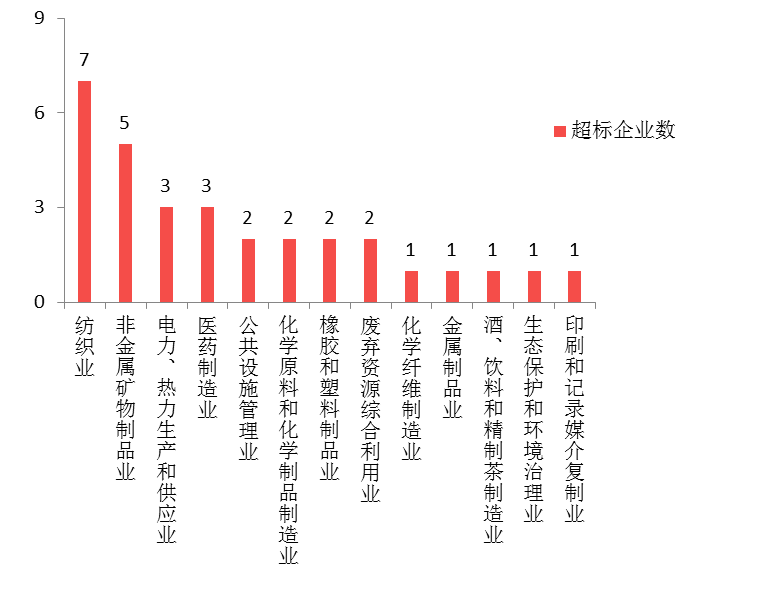 图13  工业废气超标行业分布图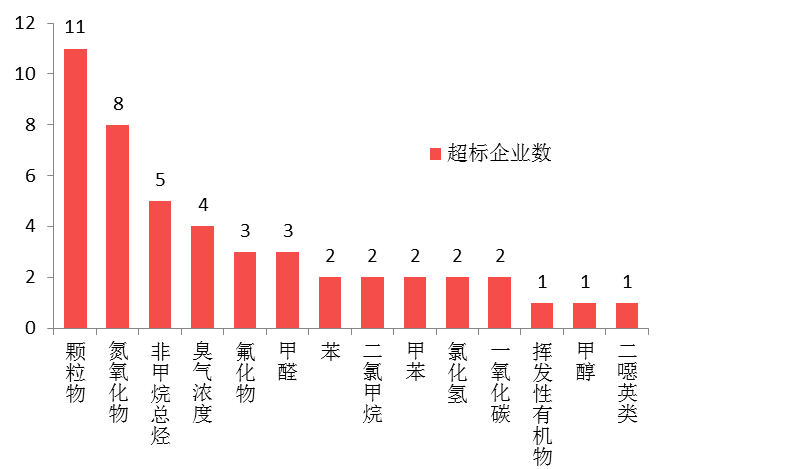                  图14  工业废气超标指标分布图（二）有重金属废气产生的重点排污单位全省共对有重金属废气产生的78家重点排污单位开展了执法监测，总体达标率为99.7%，较上年上升了0.5个百分点。各设区市达标率范围为98.9-100%；涉及7个行业大类，达标率范围为99.5-100%。嘉兴市1家金属制品业铬酸雾指标超标。表9    各设区市重金属废气达标情况汇总表四、土壤环境重点排污单位（一）危险废物产生、处置单位1.总体情况全省共对土壤重点排污单位中的1237家危险废物产生、处置单位开展了执法监测（对外排的废水、废气项目进行监测），总体达标率为97.5%，较上年下降了0.9个百分点。各设区市达标率范围为94.1-100%。65家排污单位出现超标现象，其中废水49家，废气16家。废水主要超标指标为化学需氧量、五日生化需氧量、总锑、苯胺类、总氮、氨氮和总磷等；废气主要超标指标为颗粒物、二氯甲烷、非甲烷总烃、二噁英类、甲苯和甲醇等。2.废水危险废物产生、处置单位中涉及废水排放监测家数为1027家，达标率为96.4%。各设区市达标率范围为90.7-100%，杭州、宁波、温州、嘉兴、绍兴、衢州和台州出现了超标现象。表10    全省危险废物产生、处置单位废水排放达标情况汇总表3.废气危险废物产生、处置单位中涉及废气排放监测家数为771家，达标率为99.0%。各设区市达标率范围为95.8-100%，温州、嘉兴、湖州、绍兴和台州出现了超标现象。表11     全省危险废物产生、处置单位废气排放达标情况汇总表（二）其他类土壤排污单位全省共对土壤重点排污单位中的223家其他类排污单位（不属于危险废物产生、处置单位）开展了执法监测，达标率为98.2%，较上年上升了2.1个百分点。其中涉及废水排放184家，达标率为97.4%；涉及废气排放100家，达标率为99.7%。9家排污单位废水排放出现超标现象，分别为湖州和台州各3家，杭州、温州和丽水各1家；超标指标为氨氮、悬浮物、总氮、化学需氧量、总铝、总镍和总铬。温州1家排污单位废气排放出现超标现象，超标指标为甲烷。五、其他重点排污单位全省共对其他重点排污单位中的435家排污单位开展了执法监测，达标率为97.9%，较上年上升了2.2个百分点。其中涉及废水排放321家，达标率为97.7%；涉及废气排放223家，达标率为98.1%。13家排污单位废水排放出现超标现象，分别为温州和丽水各4家，杭州2家，嘉兴、湖州和绍兴各1家；主要超标指标为总氮、总磷、pH值、氨氮、总铝和总银等。6家排污单位废气排放出现超标现象，分别为温州5家、绍兴1家；超标指标为颗粒物、氮氧化物、非甲烷总烃、甲苯和二甲基甲酰胺（DMF）。六、结论根据各市生态环境局上报的重点排污单位分类结果，工业废水排污单位、集中式污水处理厂、重金属废水排污单位、规模化畜禽养殖场、工业废气排污单位、重金属废气排污单位、危险废物产生、处置单位、其他类土壤排污单位和其他重点排污单位执法监测结果见表12。表12        全省重点排污单位按类别统计达标情况汇总表从统计结果看，各类别总体达标率范围为92.5-99.8%，其中规模化畜禽养殖场为92.5%，集中式污水处理厂为99.8%。各设区市各类别中达标率低于90%的有：绍兴市工业废水排污单位（达标率为84.5%），绍兴市、嘉兴市规模化畜禽养殖场（达标率分别为33.3%和83.3%），丽水市工业废气排污单位（达标率为85.1%）；其余各市各类别达标率均高于90%。与上年相比，工业废水排污单位、集中式污水处理厂、重金属废水排污单位、工业废气排污单位、重金属废气排污单位、其他类土壤排污单位和其他重点排污单位总体达标率均有所上升，升幅为0.1-2.2个百分点；规模化畜禽养殖场和危险废物产生、处置单位总体达标率分别下降7.5和0.9个百分点。七、存在问题（一）绍兴市监测达标率相对其他地市较低。绍兴市工业废水排污单位、规模化畜禽养殖场和危险废物产生、处置单位监测达标率均列全省最后，相较其他地市整体达标率偏低。（二）部分行业超标现象仍较严重。如工业废水排污单位中，纺织业超标78家，占超标企业总数的76.5%；重金属废水排污单位中，超标的4家均为金属制品业，占比达100%。（三）规模化畜禽养殖场达标率下降明显。全省规模化畜禽养殖场家数较少，达标率相对不稳定，一家次超标对全省总体影响较大。与上年（100%）相比，监测达标率下降7.5个百分点。八、对策建议（一）继续加大对重点地区和重点行业的监管力度。加强监测执法联动，突出重点，对于个别超标现象集中的地区、行业采取专项整治、突击检查等手段加大抽测和监管力度，督促排污单位合法排污。（二）加大对规模化畜禽养殖场的监管力度。建议各地转变观念，提高对农村生态环境的重视程度，进一步加大对规模化畜禽养殖场的监管力度，提升养殖场从业人员的生态环保意识，督促其自觉守法，稳定达标。（三）注重宣传教育，做好帮扶指导。建议各地加强对排污单位的帮扶指导，针对如印染行业特征污染物总锑、苯胺类等指标反复超标问题，利用行业协会等平台，引进国内外先进治理技术，探讨研究一厂一策治理方案。附表1      2020年有工业废水产生的重点排污单位超标情况汇总表注：pH括号内均为实际监测值。附表2           2020年全省集中式污水处理厂超标情况汇总表附表3    2020年有重金属产生的重点排污单位超标情况汇总表附表4   2020年规模化畜禽养殖场重点排污单位超标情况汇总表附表5      2020年有工业废气产生的重点排污单位超标情况汇总表附表6      2020年危险废物产生、处置单位超标情况汇总表注：pH值为实际监测值。附表7   2020年其他类土壤重点排污单位超标情况汇总表附表8    2020年其他重点排污单位超标情况汇总表注：pH值为实际监测值。附录一：监测项目、监测频次以及评价标准一、涉水排放重点排污单位监测项目：废水流量、pH值、色度、悬浮物、COD 、生化需氧量、氨氮、总磷、石油类、挥发酚、氰化物、汞、镉、铅、砷、六价铬等。监测频次：每年1~4次。评价标准：《污水综合排放标准》（GB8978-1996）、《制浆造纸工业水污染物排放标准》（GB3544-2008）、《纺织染整工业水污染物排放标准》（GB4287-2012）、《电镀污染物排放标准》（GB21900-2008）、《合成氨工业水污染物排放标准》（GB13458-2013）、《城镇污水处理厂污染物排放标准》（GB 18918-2002）等。二、涉气排放重点排污单位监测项目：废气流量、烟（粉）尘/颗粒物、二氧化硫、氮氧化物、烟气黑度等。监测频次：：每年1~4次。评价标准：《火电厂大气污染物排放标准》（GB13223-2011）、《燃煤电厂大气污染物排放标准》（DB33/2147-2018）、《锅炉大气污染物排放标准》（GB13271-2014）、《水泥工业大气污染物排放标准》（GB4915-2013）、《大气污染物综合排放标准》（GB16297-1996）、《生活垃圾焚烧污染控制标准》（GB18485-2014）等。附录二：达标评价与达标率计算废水重点排污单位和废气重点排污单位1、达标评价：（1）监测点达标评价：一次监测结果中任一污染物浓度超过排放标准规定的限值，则该监测点本次监测不达标。（2）排污单位达标评价：一次监测结果中，任一排放口（排放设备）排放不达标，则该污染源本次监测不达标。2、达标率计算（1）单个排污单位达标率：评价时段内监测达标次数占监测总次数的百分比，计算公式为：，式中：E—单个评价对象达标率Ne—评价对象监测达标次数Nt—评价对象监测总次数（2）设区市或全省达标率：评价区域内所有单个排污单位达标率的算术均值，计算公式为：，式中：D—评价区域的评价对象达标率Ei—第i个评价对象达标率n—评价区域内参与评价的评价对象数量二、污水处理厂1、达标评价（1）一次监测结果中任一污染物平均浓度超过排放标准规定的限值，则该污水处理厂此次监测结果判定为不达标。（2）评价方式为按照本期开展的全部监测指标评价。2、达标率计算（1）单家污水处理厂达标率：评价时段内各次监测达标水量之和占各次实际处理水量之和的百分比，计算公式为：，式中：E —单个评价对象达标率q达—评价对象单次监测达标水量q实—评价对象单次实际处理水量（2）区域达标率：评价区域内各污水处理厂监测达标水量之和占各污水处理厂日均实际处理水量之和的百分比，计算公式为：，式中：D—评价区域的评价对象达标率Q达—评价区域的评价对象监测达标水量，Q达＝E×Q实。Q实—评价区域的评价对象实际处理水量日均值，。设区市设区市全省杭州宁波温州嘉兴湖州绍兴金华衢州舟山台州丽水总体监测家数（家）1774255193157260158299128701020341总体达标率（%）96.198.499.797.199.198.184.510010010094.9100设区市全省杭州宁波温州嘉兴湖州绍兴金华衢州舟山台州丽水超标废水重点源数（家）1028285456000190超标企业占比（%）/7.82.07.84.93.954.9///18.6/设区市全省杭州宁波温州嘉兴湖州绍兴金华衢州舟山台州丽水污水厂数（家）3435531613044112615163717设计能力（万吨/日）1631.2 350.7 225.0 200.9 169.7 109.4 187.8 144.9 47.0 20.1 136.9 39.0 实际水量（万吨/日）1376.0 310.8 200.2 166.8 131.6 89.9 140.2 130.9 43.2 15.9 113.3 33.3 运行负荷84.4 88.6 89.0 83.0 77.6 82.1 74.7 90.4 92.0 78.9 82.8 85.4 设区市设区市全省杭州宁波温州嘉兴湖州绍兴金华衢州舟山台州丽水总体达标率（%）总体达标率（%）99.8100100 99.0 99.6 10010010010010099.4 100其中城镇99.8100100 99.1 100 10010010010010099.4 100其中工业99.3 100 100 87.673.8/ 100 100 100 100 100/设区市全省杭州宁波温州嘉兴湖州绍兴金华衢州舟山台州丽水超标污水厂数（家）700320000020超标水量（万吨/日）4.3//2.2 1.5 /////0.6/超标水量占比（%）///51.234.9/////13.9/设区市设区市全省杭州宁波温州嘉兴湖州绍兴金华衢州舟山台州丽水总体监测家数（家）26427114142520181320310总体达标率（%）99.4100100100100100100100100/94.8/设区市设区市全省杭州宁波温州嘉兴湖州绍兴金华衢州舟山台州丽水总体监测家数（家）94619010511512661132833976028总体达标率（%）98.198.310097.998.810098.510010010092.585.1设区市全省杭州宁波温州嘉兴湖州绍兴金华衢州舟山台州丽水超标废气家数（家）3170430500075超标企业占比（%）/22.6/12.99.7/16.1///22.616.1设区市设区市全省杭州宁波温州嘉兴湖州绍兴金华衢州舟山台州丽水总体监测家数（家）7840518144400290总体达标率（%）99.7100/10098.9100100100//100/设区市设区市全省杭州宁波温州嘉兴湖州绍兴金华衢州舟山台州丽水废水监测家数（家）102743235961966204812721370废水达标率（%）96.496.999.996.595.610090.710096.310097.5/设区市设区市全省杭州宁波温州嘉兴湖州绍兴金华衢州舟山台州丽水废气监测家数（家）77139787519412154492511440废气达标率（%）99.010010097.199.895.898.710010010097.9/类别类别杭州宁波温州嘉兴湖州绍兴金华衢州舟山台州丽水全省工业废水排污单位监测家数2551931572601582991287010203411774工业废水排污单位达标率98.499.797.199.198.184.510010010094.910096.1集中式污水处理厂监测家数5531613044112615163717343集中式污水处理厂达标率10010099.099.610010010010010099.410099.8重金属废水排污单位监测家数27114142520181320310264重金属废水排污单位达标率100100100100100100100100/94.8/99.4规模化畜禽养殖场监测家数20502020000029规模化畜禽养殖场达标率97.5100/83.3/33.3/////92.5工业废气排污单位监测家数19010511512661132833976028946工业废气排污单位达标率98.310097.998.810098.510010010092.585.198.1重金属废气排污单位监测家数4051814440029078重金属废气排污单位达标率100/10098.9100100100//100/99.7危险废物产生、处置单位监测家数56267114235122459841216701237危险废物产生、处置单位达标率98.499.996.897.797.294.110098.110097.7/97.5其他类土壤排污单位监测家数7708228998102349223其他类土壤排污单位达标率99.0/92.510095.310010010010096.499.698.2其他重点排污单位监测家数11429146231733950653435其他重点排污单位达标率99.010097.498.394.197.0100100/10096.697.9设区市企业名称行业名称超标指标和超标倍数杭州市杭州腾飞工贸实业有限公司纺织业总磷（以P计）(0.57)杭州市杭州广龙实业有限公司纺织业总锑(2.73)杭州市杭州汇维仕永盛染整有限公司纺织业总锑(0.48)杭州市杭州天马思宏数码科技有限公司纺织业苯胺类(0.96)杭州市浙江苏泊尔家电制造有限公司电气机械和器材制造业悬浮物(0.02)杭州市杭州七叶实业有限公司皮革、毛皮、羽毛及其制品和制鞋业总铬(1.63)杭州市杭州华丝夏莎纺织科技有限公司纺织业五日生化需氧量(0.74)、化学需氧量(0.47)杭州市杭州华丽染整有限公司纺织业总锑(0.27)宁波市宁波市海曙古林福利厂纺织业苯胺类(2.38)宁波市宁波市鄞州源洋纺织品有限公司纺织业总氮（以N计）(1.49)温州市浙江瑞邦药业股份有限公司医药制造业色度(1.17)温州市温州联环蒲州上江拉丝基地管理服务中心水的生产和供应业总氮（以N计）(0.78)温州市浙江宏辉拉链有限公司纺织业总锑(0.2)温州市温州五合印染有限公司纺织业总锑(2.28)温州市温州精德实业有限公司黑色金属冶炼和压延加工业总氮（以N计）(1.68)、总氮（以N计）(2.69)温州市温州市蓝江革基布印染有限公司纺织业总锑(0.2)温州市浙江博凡实业有限公司黑色金属冶炼和压延加工业挥发酚(0.36)温州市浙江安成金属制品有限公司通用设备制造业总氮（以N计）(1.26)嘉兴市嘉兴市新大众印染有限公司纺织业总锑(0.07)嘉兴市嘉兴市金乐染织有限公司纺织业总锑(0.24)嘉兴市浙江嘉欣新仪洗染有限公司纺织业苯胺类(1.33)、色度(0.25)嘉兴市西江服装后整理（嘉兴）有限公司纺织业色度(2.13)嘉兴市嘉兴市艺达印染有限公司纺织业总锑(1.07)湖州市德清县东港纸业有限公司造纸和纸制品业悬浮物(0.7)湖州市湖州鸿尔纺织有限公司纺织业总磷（以P计）(9)湖州市湖州丰诚纺织有限公司纺织业总磷（以P计）(1.03)湖州市浙江龙威印染有限公司纺织业总氮（以N计）(0.14)绍兴市浙江滨康印染有限公司纺织业五日生化需氧量(2.21)、总磷（以P计）(0.53)、总锑(0.84)、化学需氧量(1.75)、悬浮物(0.7)、悬浮物(0.62)绍兴市绍兴锦森印染有限公司纺织业苯胺类(0.57)、总氮（以N计）(0.5)绍兴市绍兴柯桥育达纺染有限公司纺织业总锑(18)、五日生化需氧量(0.29)、化学需氧量(0.47)绍兴市绍兴英吉利印染有限公司纺织业苯胺类(1.23)、总磷（以P计）(6.53)、化学需氧量(0.89)、五日生化需氧量(1.51)绍兴市浙江绍兴永利印染有限公司纺织业五日生化需氧量(0.05)、化学需氧量(0.13)、苯胺类(0.14)；绍兴市绍兴市南洋染织有限公司纺织业总锑(2.73)、悬浮物(1.1)、可吸附有机卤素化合物（AOX）(0.23)、五日生化需氧量(4.26)、化学需氧量(2.97)绍兴市新发纺织印染（绍兴）有限公司纺织业总磷（以P计）(0.35)绍兴市浙江东盛印染有限公司纺织业五日生化需氧量(2.01)、化学需氧量(2)、pH值(4.9)绍兴市浙江屹男印染有限公司纺织业pH值(9.4)、五日生化需氧量(0.01)、悬浮物(0.98)、总磷（以P计）(0.28)、苯胺类(0.67)、色度(7)绍兴市绍兴塞特印染有限公司纺织业五日生化需氧量(6.61)、总磷（以P计）(1.41)、总锑(5.66)、化学需氧量(4.5)绍兴市绍兴富强宏泰印染有限公司纺织业pH值(10.8)、苯胺类(0.7)、可吸附有机卤素化合物（AOX）(0.98)、氨氮 (9.6)、总磷（以P计）(3.32)、总氮（以N计）(8.87)、色度(3)、悬浮物(6.28)、五日生化需氧量(29.01)、总锑(19)、化学需氧量(15.9)绍兴市浙江越新印染有限公司纺织业五日生化需氧量(7.21)、化学需氧量(5.8)、苯胺类(1.22)、色度(3)、悬浮物(1.34)、可吸附有机卤素化合物（AOX）(0.79)、 pH值(11.9)、总磷（以P计）(1.09) 绍兴市绍兴佳彩印染有限公司纺织业pH值(9.3)、悬浮物(0.32)、总锑(0.7)、苯胺类(0.03)、可吸附有机卤素化合物（AOX）(0.63)、五日生化需氧量(2.71)、化学需氧量(1.49)绍兴市绍兴兴明染整有限公司纺织业苯胺类(0.14)绍兴市浙江爱利斯染整有限公司纺织业悬浮物(1.42)、苯胺类(0.08)、五日生化需氧量(3.21)、总锑(0.51)、化学需氧量(1.92)绍兴市浙江恒晨印染有限公司纺织业苯胺类(2.1)、色度(1)、pH值(4.2)、总磷（以P计）(3.75)、化学需氧量(15.8)、总氮（以N计）(13.17)、悬浮物(2.5)、五日生化需氧量(17.41)、可吸附有机卤素化合物（AOX）(0.68)、氨氮 (0.73)、总锑(21.8)绍兴市绍兴洁彩坊印染有限公司纺织业总锑(2.73)绍兴市浙江越甲印染有限公司纺织业总锑(5.53)、苯胺类(0.83)、色度(1)、可吸附有机卤素化合物（AOX）(0.01)、悬浮物(0.68)、五日生化需氧量(1.51)、总磷（以P计）(0.24)、化学需氧量(1.84)绍兴市浙江绍兴中环印染有限公司纺织业总氮（以N计）(0.45)绍兴市绍兴泽平印染有限公司纺织业苯胺类(2.24)、色度(3)、氨氮 (0.92)、总磷（以P计）(0.59)、总锑(2.77)、总氮（以N计）(0.33)、可吸附有机卤素化合物（AOX）(0.71)、悬浮物(2.88)、pH值(9.5)、五日生化需氧量(26.01)、化学需氧量(16.35)绍兴市绍兴市柯桥区众诚印染有限公司纺织业五日生化需氧量(11.81)、总磷（以P计）(2.92)、化学需氧量(7.6)、悬浮物(1.44)、苯胺类(0.54)、可吸附有机卤素化合物（AOX）(0.74)、总锑(9.2)绍兴市绍兴柯桥佳宇兴腾染整有限公司纺织业五日生化需氧量(0.28)、化学需氧量(0.2)、苯胺类(0.95)、可吸附有机卤素化合物（AOX）(0.67)绍兴市绍兴星发印染有限公司纺织业苯胺类(0.54)、氨氮 (0.42)、色度(1)绍兴市瑞雪蓝色印染科技有限公司纺织业苯胺类(0.45)、悬浮物(0.2)、pH值(5.8)、五日生化需氧量(2.21)、化学需氧量(1.46)绍兴市浙江艺彩印染有限公司纺织业悬浮物(0.45)绍兴市浙江金典印染有限公司纺织业氨氮 (2.65)、总锑(2.17)、总氮（以N计）(4.9)、苯胺类(0.12)、化学需氧量(0.47)、五日生化需氧量(0.37)绍兴市绍兴宇华印染纺织有限公司纺织业苯胺类(0.91)、总锑(1.32)、总氮（以N计）(8.53)、悬浮物(0.44)、可吸附有机卤素化合物（AOX）(0.64)、氨氮 (6.9)、五日生化需氧量(8.01)、化学需氧量(6)绍兴市绍兴高温印染有限公司纺织业总锑(2.94)、总锑(2.3)、五日生化需氧量(0.01)、化学需氧量(0.08)绍兴市浙江创宇印染有限公司(南厂区)纺织业总锑(4.79)、悬浮物(0.14)、五日生化需氧量(3.61)、总锑(3.94)、化学需氧量(3.52)绍兴市绍兴金楚印染有限公司纺织业苯胺类(0.57)、总锑(1.98)、化学需氧量(0.04)、五日生化需氧量(0.33)绍兴市绍兴市柯桥区振拓纺织有限公司纺织业悬浮物(0.12)、苯胺类(0.45)、色度(1)、悬浮物(2.48)、氨氮 (0.42)、总氮（以N计）(0.64)、五日生化需氧量(5.01)、化学需氧量(2.95)绍兴市绍兴柯桥和兴印染有限公司纺织业总锑(1.83)、悬浮物(0.94)、总锑(1.97)、五日生化需氧量(0.49)、化学需氧量(0.46)绍兴市绍兴兴隆染织有限公司纺织业苯胺类(0.91)、氨氮 (1.1-1.28)、五日生化需氧量(7.21)、总锑(0.99)、化学需氧量(5.2)、总氮（以N计）(0.78)绍兴市绍兴宏强印染有限公司纺织业总锑(0.39)、苯胺类(1.4)、悬浮物(2.43)、pH值(3.0)、色度(1)、氨氮 (3.9)、五日生化需氧量(5.21)、化学需氧量(3.2)、总氮（以N计）(2.83)绍兴市绍兴禾盛印染股份有限公司纺织业悬浮物(3.32)、苯胺类(0.57)、色度(3)、氨氮 (0.19)、五日生化需氧量(13.01)、总磷（以P计）(1.72)、总锑(11.1)、化学需氧量(8.55)绍兴市绍兴柯桥展望印染有限公司纺织业苯胺类(0.24)、总锑(1.6)、化学需氧量(2)、五日生化需氧量(2.51)绍兴市浙江华晨印染有限公司纺织业氨氮 (0.54)、五日生化需氧量(0.45)、总氮（以N计）(0.08)、悬浮物(0.08)、总锑(1.72)、化学需氧量(0.71)、苯胺类(0.14)绍兴市浙江绍兴东灵保健食品有限公司食品制造业悬浮物(0.2)绍兴市浙江大昌德印染有限公司纺织业苯胺类(1.77)、色度(1)、悬浮物(4.25)、总氮（以N计）(12.63)、pH值(2.3)、五日生化需氧量(18.61)、化学需氧量(14.35)、可吸附有机卤素化合物（AOX）(0.69)、氨氮 (7.65)绍兴市绍兴士林印染有限公司纺织业五日生化需氧量(1.41)、总锑(0.83)、化学需氧量(1.49)、五日生化需氧量(0.09)绍兴市浙江创宇印染有限公司(北厂区)纺织业总氮（以N计）(0.63)绍兴市浙江绿洲印染有限公司纺织业总磷（以P计）(0.29)、五日生化需氧量(1.31)、总锑(2.2)、化学需氧量(1.36)、pH值(9.0)绍兴市绍兴市柯桥区柯桥印染有限公司纺织业色度(1-3)绍兴市浙江昕欣数码科技股份有限公司纺织业总锑(1.09)绍兴市绍兴通盛印染有限公司纺织业苯胺类(2.98)、色度(3)、总磷（以P计）(5.32)、化学需氧量(5.45)、可吸附有机卤素化合物（AOX）(0.71)、悬浮物(3.3)、pH值(4.9)、氨氮 (6.95)、五日生化需氧量(38.01)、总锑(8.36)、化学需氧量(19.8)、总氮（以N计）(5.53)绍兴市浙江鸿仁纺织印染有限公司纺织业总锑(1.68)绍兴市绍兴国泰印染有限公司纺织业苯胺类(1.03)、色度(1)、五日生化需氧量(1.91)、总锑(1.35)、化学需氧量(1.95)绍兴市浙江稽山印染有限公司纺织业氨氮 (2.09)、总磷（以P计）(1.56)、总氮（以N计）(1.83)、悬浮物(0.46)、总锑(1.42)、苯胺类(0.1)、五日生化需氧量(5.81)、化学需氧量(3.42)绍兴市浙江乐高实业股份有限公司纺织业化学需氧量(0.2)、色度(1)、五日生化需氧量(0.25)、苯胺类(0.53)绍兴市绍兴超超染整有限公司纺织业总锑(0.52)、悬浮物(0.36)、苯胺类(0.93)、色度(1)、悬浮物(1)、五日生化需氧量(2.31)、化学需氧量(1.33)绍兴市绍兴市东方时代印染有限公司纺织业苯胺类(1.19)、悬浮物(0.2)绍兴市天龙数码印染科技有限公司纺织业苯胺类(1.14)、色度(1)、五日生化需氧量(7.81)、总磷（以P计）(1.97)、总锑(14.5)、化学需氧量(6.2)、悬浮物(0.44)、pH值(5.0)绍兴市浙江新益印染有限公司纺织业总磷（以P计）(1.68)、氨氮 (0.99)、苯胺类(0.89)、色度(3)、悬浮物(1.17)、pH值(11.5)、五日生化需氧量(30.01)、总锑(6.06)、化学需氧量(16.75)、总氮（以N计）(0.39)绍兴市绍兴永通印花有限公司纺织业氨氮 (0.03)、苯胺类(0.14)、色度(1)、五日生化需氧量(0.49)、化学需氧量(0.13)绍兴市浙江盛兴染整有限公司纺织业总氮（以N计）(0.44)、苯胺类(0.12)绍兴市浙江紫竹梅印染有限公司纺织业苯胺类(1.14)、色度(1)、总锑(5.64)、可吸附有机卤素化合物（AOX）(0.93)、悬浮物(0.96)、五日生化需氧量(5.81)、化学需氧量(3.26)台州市临海市立发印染有限公司纺织业总锑(1.79)台州市温岭市金益电镀有限公司金属制品业氨氮 (0.35)、总铬(0.97)台州市浙江海正药业股份有限公司岩头厂区医药制造业三氯甲烷(0.17)台州市台州华统食品有限公司农副食品加工业总磷（以P计）(0.27)台州市温岭市翔龙金属表面处理有限公司金属制品业总磷（以P计）(1.08)台州市台州磊达型钢冷拔有限公司黑色金属冶炼和压延加工业总磷（以P计）(1.58)台州市浙江桔洲食品有限公司食品制造业化学需氧量(0.14)台州市台州市路桥区商业有限公司农副食品加工业氨氮 (0.67)台州市浙江天和水产股份有限公司农副食品加工业总磷（以P计）(2.13)台州市台州市前进化工有限公司化学原料和化学制品制造业苯胺类(2.3)、可吸附有机卤素化合物（AOX）(0.17)台州市台州兴旺水产有限公司农副食品加工业总磷（以P计）(0.91)台州市台州旺能再生资源利用有限公司电力、热力生产和供应业粪大肠菌群数(0.56-1.4)台州市台州市恒辉电镀厂（普通合伙）金属制品业总镍(0.85)台州市浙江竞宏环保科技股份有限公司纺织业苯胺类(0.31)、硫化物(3.26)台州市临海市伟星电镀有限公司金属制品业总镉(2)台州市浙江金泽金属表面处理有限公司金属制品业氨氮 (0.23)、化学需氧量(5.26)、总氮（以N计）(0.6)台州市台州市同轩印染股份有限公司纺织业总锑(0.16)台州市黄岩宏图印染织厂纺织业总锑(0.26)台州市台州欣荣鞋材科技股份有限公司造纸和纸制品业氨氮（ (1.05)设区市污水厂名称超标指标（超标倍数）超标水量（万吨/日）超标率（%）较上年同期变化温州温州洪城水业环保有限公司（滨海园区第一污水处理厂）总氮（0.39）、总镉（0.3-0.4）0.54 19.5 新增温州温州宏祥污水处理有限公司动植物油（0.29）0.90 60.0 新增温州浙江国水环保科技有限公司（平阳昆鳌污水处理厂）总氮（0.52）、悬浮物（0.3）0.77 13.1 新增嘉兴嘉兴市新港污水处理有限公司动植物油（0.68）0.27 33.5 连续超标嘉兴嘉兴市闻源水务投资集团有限公司红莫污水处理站动植物油（1.12）1.20100新增台州台州市椒江区前所水处理有限公司粪大肠菌群数（3.63）0.50 25.9 新增台州温岭市东部新区南片污水处理有限公司氨氮（0.146）0.0912.0 新增设区市企业名称类别行业名称监测次数超标次数超标项目和超标倍数嘉兴市嘉兴市中法金属表面处理有限公司废气金属制品业51铬酸雾（0.34）台州市浙江黄岩海圣龙电镀厂废水金属制品业61总铬（0.38）、台州市台州市恒辉电镀厂（普通合伙）废水金属制品业21总镍（0.85-1.32）、六价铬（1.27）台州市温岭市金益电镀有限公司废水金属制品业21氨氮（0.35）、总铬（0.97）台州市临海市伟星电镀有限公司废水金属制品业21总镉（2.00）设区市企业名称监测次数超标次数超标项目和超标倍数杭州市杭州萧山钱江出口养殖实业有限公司21总磷（以P计）（0.26）嘉兴市嘉兴青莲黑猪原种场有限公司31粪大肠菌群数（1.40）绍兴市浙江科强生态养殖有限公司31粪大肠菌群数（12.0）绍兴市浙江佳欣生态牧业有限公司22总磷（以P计）（0.31-2.27）、粪大肠菌群数（1.40-4.40）设区市企业名称行业名称监测次数超标次数超标项目和超标倍数杭州市杭州航民美时达印染有限公司纺织业31臭气浓度（4.79）杭州市杭州萧山康欣纺织涂层有限公司纺织业21臭气浓度（0.39）杭州市杭州萧越染织有限公司纺织业31氮氧化物（0.05）杭州市杭州欣元印染有限公司纺织业31臭气浓度（0.83）杭州市圣山集团有限公司纺织业21甲醛（1.35）杭州市杭州泰利德纺织科技有限公司纺织业11苯（0.19-0.77）杭州市杭州得力纺织有限公司纺织业31甲醛（0.76-1.25）温州市温州云光废油处理有限公司废弃资源综合利用业 32氮氧化物（0.21）、颗粒物（0.33）温州市温州杭钢水务有限公司（温州市240t/d污泥集中干化焚烧工程）公共设施管理业41氯化氢（0.67）温州市浙江伯温酿酒有限公司酒、饮料和精制茶制造业11颗粒物（3.04）温州市温州立可达印业股份有限公司（增和包装股份有限公司）印刷和记录媒介复制业21非甲烷总烃（0.15）嘉兴市浙江恒洋热电有限公司电力、热力生产和供应业21氮氧化物（0.04）嘉兴市嘉兴日翔金属新材料有限公司金属制品业21臭气浓度（2.09）嘉兴市浙江中悦环保新材料股份有限公司非金属矿物制品业21颗粒物（2.93）绍兴市浙江佳宝聚酯有限公司化学纤维制造业31颗粒物（0.80）绍兴市浙江苏泊尔制药有限公司医药制造业21挥发性有机物（0.13）、二氯甲烷（0.91）绍兴市绍兴华彬石化有限公司化学原料和化学制品制造业31甲苯（0.73-14.33）绍兴市绍兴金皇后皮塑有限公司橡胶和塑料制品业31非甲烷总烃（0.56）绍兴市浙江万丰化工有限公司化学原料和化学制品制造业21甲醇（1.19）、非甲烷总烃（0.68）台州市台州旺能再生资源利用有限公司（三期扩建项目）电力、热力生产和供应业21氮氧化物（0.87-0.92）、氯化氢（0.36）台州市浙江鸿升合成革有限公司橡胶和塑料制品业21非甲烷总烃（0.93）台州市奥锐特药业股份有限公司医药制造业11二氯甲烷（0.21）台州市浙江昌明药业有限公司医药制造业11非甲烷总烃（1.88）台州市温岭市源力供热有限公司电力、热力生产和供应业11颗粒物（7.72）台州市临海市宇源页岩建材厂非金属矿物制品业21氮氧化物（0.10）颗粒物（2.16）台州市浙江巨东股份有限公司废弃资源综合利用业11二噁英类（2.40）丽水市缙云县工联页岩砖制造有限公司非金属矿物制品业11氟化物（7.03）、颗粒物（9.90）丽水市缙云县笕川红砖厂非金属矿物制品业11颗粒物（4.07）、氟化物（2.50）、氮氧化物（0.13）丽水市缙云县页岩新墙材有限公司非金属矿物制品业11氮氧化物（0.13）、颗粒物（0.27）、氟化物（2.37）丽水市丽水市青山环保科技有限公司生态保护和环境治理业32颗粒物（0.20-9.20）、一氧化碳（0.88）丽水市浙江鸿鑫环保科技有限公司公共设施管理业21一氧化碳（1.25）设区市企业名称类别监测次数超标次数超标项目和超标倍数杭州市杭州绿能环保发电有限公司废水31总磷（以P计）（0.07）杭州市怡得乐电子（杭州）有限公司废水11氨氮（0.15）宁波市宁波海曙生活垃圾填埋场废水41总氮（以N计）（0.39）温州市温州精德实业有限公司废水22总氮（以N计）（1.68-2.69）温州市温州联环蒲州上江拉丝基地管理服务中心废水31总氮（以N计）（0.78）温州市温州鑫鹏再生资源利用有限公司废水21总银（3.77）温州市温州博力浩实业有限公司废水21总镍（0.50）温州市浙江安成金属制品有限公司废水22总氮（以N计）（0.34-1.26）温州市温州云光废油处理有限公司废气32氮氧化物（0.21）、颗粒物（0.33）温州市华迪钢业集团有限公司废气21颗粒物（2.3-4.65）温州市温州永达利合成革有限公司废气11二甲基甲酰胺（DMF）（0.57）嘉兴市嘉兴市绿色能源有限公司废水11pH值（8.79）嘉兴市浙江玖久特钢有限公司废水11氨氮（0.75）嘉兴市振石集团东方特钢有限公司废水21总氮（以N计）（2.83）嘉兴市众盛金属有限公司废水41氨氮（0.79）嘉兴市浙江中达特钢股份有限公司废水21总氮（以N计）（0.46）、总镍（1.91）嘉兴市嘉兴以化化工有限公司废水11可吸附有机卤素化合物（AOX）（0.08）嘉兴市浙江东明不锈钢制品股份有限公司废水31氟化物（0.20）嘉兴市平湖市全塘轧钢有限公司废水11化学需氧量（1.00）嘉兴市平湖市升华五金厂废水11总铁（1.12）嘉兴市日本电产东测（浙江）有限公司废水11氨氮（1.31）嘉兴市新东方油墨有限公司废水21总磷（以P计）（0.33）嘉兴市浙江卓逸铝业有限公司废水21总镍（0.59）嘉兴市嘉兴市中法金属表面处理有限公司废气31铬酸雾（0.34）湖州市湖州市星鸿固体废物综合利用处置有限公司废气21二噁英类（0.34）绍兴市绍兴国泰印染有限公司废水32苯胺类（0.13-1.03）、色度（1.0）、五日生化需氧量(1.81-1.91)、总锑（1.35）、化学需氧量（1.32-1.95）绍兴市绍兴禾盛印染股份有限公司废水33化学需氧量（0.58-8.55）、苯胺类（0.57）、色度（3.0）、悬浮物（2.03-3.32）、氨氮（0.19）、五日生化需氧量（0.09-13.01）、总磷（以P计）（1.72）、总锑（11.1）绍兴市绍兴焕鑫管业有限公司废水11总铁（6.50）绍兴市绍兴金楚印染有限公司废水33苯胺类（0.57）、五日生化需氧量（0.09-0.33）、总锑（1.28-1.98）、化学需氧量（0.04）绍兴市绍兴柯桥育达纺染有限公司废水33五日生化需氧量（0.29）、化学需氧量（0.47）、总锑（2.74-18.0）绍兴市绍兴市柯桥区柯桥印染有限公司废水33色度（1.0-3.0）绍兴市绍兴市柯桥区众诚印染有限公司废水33五日生化需氧量（5.01-11.81）、总磷（以P计）（0.39-2.92）、总锑7.74-9.2、化学需氧量（3.13-7.6）、悬浮物（1.44）、苯胺类（0.3-0.54）、可吸附有机卤素化合物（AOX）（0.74）绍兴市绍兴市南洋染织有限公司废水33五日生化需氧量（2.26-4.26）、总锑（2.73）、化学需氧量（0.98-2.97）、悬浮物（0.32-1.10）、可吸附有机卤素化合物（AOX）（0.23）绍兴市绍兴兴隆染织有限公司废水33苯胺类（0.31-0.91）、五日生化需氧量（0.21-7.21）、化学需氧量（0.39-5.2）、氨氮（0.38-1.28）、总氮（以N计）（0.05-0.78）、总锑（0.99）绍兴市绍兴星发印染有限公司废水32苯胺类（0.54）、氨氮（0.42）、色度（1.0）绍兴市浙江爱利斯染整有限公司废水32化学需氧量（0.07-1.92）、悬浮物（1.42）、苯胺类（0.08）、五日生化需氧量（3.21）、总锑（0.51）绍兴市浙江长华科技股份有限公司废水11色度（0.79）绍兴市浙江出口商品包装铁皮有限公司废水11悬浮物（2.45）、总铁（4.30）绍兴市浙江创宇印染有限公司(北厂区)废水31总氮（以N计）（0.63）绍兴市浙江创宇印染有限公司(南厂区)废水33悬浮物（0.14）、五日生化需氧量（3.61）、化学需氧量（3.52）、总锑（1.29-4.79）绍兴市浙江东盛印染有限公司废水33五日生化需氧量（0.37-2.01）、化学需氧量（0.2-2.0）、pH值（4.9、5.57）绍兴市浙江恒晨印染有限公司废水33苯胺类（0.14-2.1）、色度（1.0）、pH值（4.2）、氨氮（0.26-0.73）、五日生化需氧量（13.01-17.41）、总磷（以P计）（2.09-3.75）、化学需氧量（8.05-15.8）、总氮（以N计）（0.22-13.17）、悬浮物（0.72-2.5）、总锑（7.89-21.8）、可吸附有机卤素化合物（AOX）（0.68）绍兴市浙江华晨印染有限公司废水33五日生化需氧量（0.33-0.45）、总磷（以P计）（0.05）、总氮（以N计）（0.08）、悬浮物（0.08）、总锑（1.72）、苯胺类（0.14）、氨氮（0.09-0.54）、化学需氧量（0.29-0.71）绍兴市浙江乐高实业股份有限公司废水33五日生化需氧量（0.07-0.25）、化学需氧量（0.2）、色度（1.0）、苯胺类（0.53）绍兴市浙江盛兴染整有限公司废水32总氮（以N计）（0.44）、苯胺类（0.12）绍兴市浙江新益印染有限公司废水33苯胺类（0.42）绍兴市浙江佳宝聚酯有限公司废气31颗粒物（0.8）绍兴市浙江苏泊尔制药有限公司废气21挥发性有机物（0.13）、二氯甲烷（0.91）绍兴市绍兴华彬石化有限公司废气31甲苯（0.73-14.33）绍兴市绍兴金皇后皮塑有限公司废气31非甲烷总烃（0.56）绍兴市浙江万丰化工有限公司废气21甲醇（1.19）、非甲烷总烃（0.68）衢州市浙江健恒实业有限公司废水11总镍（0.39）台州市台州市前进化工有限公司废水21苯胺类（2.30）、可吸附有机卤素化合物（AOX）（0.17）台州市浙江海正药业股份有限公司岩头厂区废水51三氯甲烷（0.17）台州市台州磊达型钢冷拔有限公司废水11总磷（以P计）（1.58）台州市温岭市金益电镀有限公司废水21氨氮（0.35）、总铬（0.97）台州市温岭市翔龙金属表面处理有限公司废水21总磷（以P计）（1.08）台州市临海市立发印染有限公司废水51总锑（1.79）台州市临海市伟星电镀有限公司废水21总镉（2.00）台州市浙江中贝化工有限公司废气21甲醇（0.72）台州市浙江京城再生资源有限公司废气21铜及其化合物（0.25）、铅及其化合物（0.77）台州市奥锐特药业股份有限公司废气11二氯甲烷（0.21）台州市浙江车头制药股份有限公司（现代厂区）废气21苯系物（8.07）台州市浙江神洲药业有限公司废气21二氯甲烷（1.93）台州市浙江巨东股份有限公司废气11二噁英类（2.40）设区市企业名称类别监测次数超标次数超标项目和超标倍数杭州市浙江苏泊尔家电制造有限公司废水11悬浮物（0.02）温州市浙江华大铝镁业有限公司废水21总铝（1.72）温州市乐清市环境卫生管理总站废气31甲烷（0.82）湖州市浙江栋梁铝业有限公司（八里店厂区）废水21氨氮（3.06）湖州市湖州金久电镀有限公司废水11总镍（0.48）湖州市湖州市松鼠岭生活垃圾填埋场废水31氨氮（6.11）、化学需氧量（0.5）、总氮（以N计）（4.2）台州市沙北生活垃圾填埋场废水41悬浮物（0.77）台州市台州欣荣鞋材科技股份有限公司废水21氨氮（1.05）台州市温岭市金益电镀有限公司废水21氨氮（0.35）、总铬（0.97）丽水市龙泉市高塘生活垃圾卫生填埋场废水51总氮（以N计）（1.83）设区市企业名称类别监测次数超标次数超标项目和超标倍数杭州市中亚精细化工（杭州）有限公司废水21总磷（以P计）（0.49）杭州市杭州回利生物开发有限公司废水11氨氮（4.26）温州市温州鑫鹏再生资源利用有限公司废水21总银（3.77）温州市浙江华大铝镁业有限公司废水21总铝（1.72）温州市浙江博凡实业有限公司废水21挥发酚（0.36）温州市浙江瑞邦药业股份有限公司废水31色度（1.17）温州市温州云光废油处理有限公司废气32氮氧化物（0.21）、颗粒物（0.33）温州市华迪钢业集团有限公司废气21颗粒物（2.30-4.65）温州市平阳县钱仓五金工艺冲压厂电镀车间废气11氮氧化物（0.10）温州市温州立可达印业股份有限公司（增和包装股份有限公司）废气21非甲烷总烃（0.15）温州市温州永达利合成革有限公司废气11二甲基甲酰胺（DMF）（0.57）嘉兴市振石集团东方特钢有限公司废水21总氮（以N计）（2.83）湖州市湖州市南浔区中医院废水11大肠菌群（47.00）绍兴市绍兴市第七人民医院废水21pH值（5.10）绍兴市浙江绍兴元名聚氨酯有限公司废气21甲苯（0.2）、非甲烷总烃（1.84）丽水市浙江豪丰合成革有限公司废水21总氮（以N计）（0.08）丽水市浙江力邦制革有限公司废水21总氮（以N计）（0.63）丽水市浙江耐和实业有限公司废水21总磷（以P计）（1.19）丽水市浙江新旭合成革有限公司废水21总磷（以P计）（0.35）